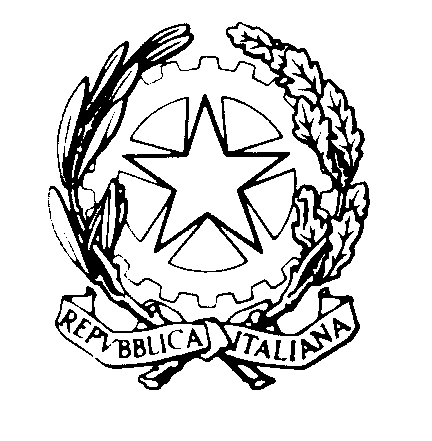 TRIBUNALE DI REGGIO CALABRIASEZIONE DEL DIBATTIMENTO                                                                             Al Segretario del Consiglio dell’Ordine degli Avvocati di Reggio CalabriaOggetto: UDIENZA COLLEGIALE DEL 2.2.2023 – COLLEGIO IORI- CERFEDA- CLEMENTESi comunicano le fasce orarie di trattazione dei processi dell’udienza indicata in oggetto per la cortese pubblicazione sul sito istituzionale, rilevando che, fatta eccezione che per il procedimento n. 1814/17 D.D.A. R.G.N.R./1374/2020 R.G.T., si tratterà di meri rinvii e, pertanto, gli orari sono stati anticipati rispetto a quelli originariamente fissati. Si ringrazia. Reggio Calabria, 31.1.2023                                                        Il Presidente                                                                                                  dott.ssa Greta Iori n.  ordineoreR.G.N.R.R.G.T.19.304795/20211772/202229.405840/20191303/202139.50200/2014621/2016410.009220/2015 D.D.A.649/2021510.104862/2012 D.D.A.833/2021610.206890/2011 D.D.A.2213/2014710.301814/17 D.D.A1374/2020